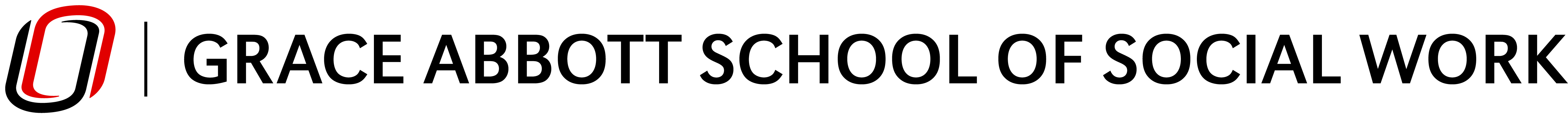 administration of social welfare agenciesSOWK 8570 | 3 credit hoursClass Meetings: TBDInstructor:	TBDOffice:	TBDOffice Phone:	TBDEmail: 	TBDOffice Hours:	TBDDepartment:	Grace Abbott School of Social WorkMain Office:	206 CPACSDept. Phone: 	402.554.2793Dept. Email: graceabbott@unomaha.eduCourse InformationDescriptionThis course focuses on the knowledge and skills needed by administrative leaders of social welfare agencies. Students will learn about resource issues, including grant writing, fundraising, budgeting, and financial management. Acknowledging political contexts and shaping organizational culture will also be covered. In addition, they will learn about personnel and managerial issues related to collaboration, human relations, governing/advisory boards, and strategic planning.Rationale/OverviewMany social workers will become administrative leaders of public and private social welfare agencies. In this course, students will gain skills and knowledge to lead organizations effectively. Through the lens of writing a grant proposal as well as other assignments, students will demonstrate skills in showing the need for a program, proposing or expanding a program, writing an evaluation plan, and making administrative plans. Students will also learn about financial management, including understanding and preparing a budget. Students will learn about personnel and managerial issues related to collaboration, human relations, governing/advisory boards, and strategic planning in diverse racial and socioeconomic contexts. Also presented will be various management theories, including a discussion of approaches to how organizations can ethically approach various social issues, considering the context and the program’s level of development. Course Objectives/Student Learning OutcomesAnalyze management theories related to human relations and the role of organizational structures for nonprofit and public social service agencies, including their place within the broader “system of care.”Integrate resource development opportunities and challenges in social welfare agencies.Debate the legislative and political contexts, including the effects of power and authority, which influence social welfare agencies.Consider how to shape organizational culture to maximize anti-racism, diversity, equity, and inclusion (ADEI) in practice within social work agencies.  Formulate strategic planning approaches and continuous quality improvement processes.required text(s)/supplemental materials Required Text(s)TBDCourse structure/formatLecture, discussion, experiential learning experiences, video and Internet resources, and guest presentations.Tentative Course ScheduleImportant DatesLast day to drop a course (via MavLink) and receive a 100% refund	TBDLast day to withdraw from a course (via MavLink) with a grade of “W”	TBDNOTE: This syllabus is written as an expectation of class topics, learning activities, and expected learning outcomes. However, the instructor reserves the right to make changes in this schedule that may result in enhanced or more effective learning for students. These modifications will not substantially change the intent or objectives of this course. Assessments (Activities, Assignments, and Exams)Management Theory Paper (1)	60 points (total)One management theory paper worth 60 points.Grant Proposal (2)	200 points (total)Two grant proposals (part I and part II) worth 100 points each.Grant Proposal (1)	20 points (total)One grant proposal final draft worth 20 points.Quiz (1)	40 points (total)One quiz worth 40 points.Administrator Interview (1)	60 points (total)One administrator interview worth 60 points.Attendance and Participation	20 points (total)	400 points (total)Grading ScaleWriting GuidelinesStudents should make sure that writing assignments are free of grammar, punctuation, and spelling errors. Papers should adhere to the most recent citation style outlined by the American Psychological Association (APA). Plagiarism StatementIn this course, students will submit written work by making use of information and ideas found in print or online sources. Whenever material from another writer is used, it is important that students quote or paraphrase appropriately and cite the source.The UNO Academic Integrity policy defines plagiarism as "presenting the work of another as one's own (i.e., without proper acknowledgment of the source) and submitting academic work in whole or in part as one's own when such work has been prepared by another person or copied from another person."Failure to cite sources appropriately is plagiarism, a serious academic offense. Plagiarized work will not be accepted. Consequences for plagiarism are up to the discretion of the instructor; they may range, for example, from rewriting all or part of a paper to a grade of F for the course. Students who plagiarize more than once are subject to disciplinary action, which may include expulsion from the university.Students SHOULD NOT GUESS when it comes to using or citing another writer's work. Students should contact the instructor or a consultant at the UNO Writing Center with questions. Students should take a printout of the original source as well as the paper that is being written to the consultation. Academic Integrity PolicyThe maintenance of academic honesty and integrity is a vital concern of the University community. Any student found responsible for violating the policy on Academic Integrity shall be subject to both academic and disciplinary sanctions. Violations of the policy on Academic Integrity include, but are not limited to, the following: cheating, fabrication and falsification, plagiarism, abuse of academic materials and/or equipment, complicity in academic dishonesty, falsifying grade reports, and/or misrepresentation to avoid academic work. More information about these areas and the procedures addressing academic integrity is available from the Office of Academic and Student Affairs (EAB 202 | 402.554.2262). Classroom expectationsStudents are expected to arrive on time to class meetings. Students should come to class well prepared, meaning readings and other assignments have been completed. Students are expected to be respectful of their classmates and the instructor. Distracting and/or disrespectful behaviors will not be tolerated. cell phones, mobile devices, and laptopsStudents are welcome to use cell phones, mobile devices, and/or laptops in class provided they are used for academic purposes such as note taking, accessing course materials, or researching course concepts and their use does not disrupt fellow classmates. Please silence devices if at all possible. A student who receives a phone call or text, should step outside the classroom to respond. DO NOT take pictures or video during class. Technology RequirementsStudents will be expected to have access to a computer frequently, as all writing assignments used will be typed out and not handwritten. The software students use to write assignments is irrelevant, as long as the writing guidelines outlined in this syllabus are followed. It is recommended that students have access to a computer weekly. Public computers are available on the UNO campus. Consult Information Technology Services and the Criss Library, for more information on equipment locations and availability. Technical SupportTechnical support for common university systems, including Canvas and email, is available from Information Technology Services technical support located in Eppley Administration Building (EAB) 104.accessibility accommodationsReasonable accommodations are provided for students who are registered with Accessibility Services Center (ASC) and make their requests sufficiently in advance. For more information, contact ASC (Location: 104 H&K, Phone: 402.554.2872, Email: unoaccessibility@unomaha.edu) Criss LibraryUNO’s Criss Library offers a wide variety of resources that support student learning. Subject specialist librarians have in-depth knowledge of researching within specific disciplines and can provide guidance for a specific area of study. Students are encouraged to explore customized resources featured on the Criss Library website.Emergency PreparednessThe University of Nebraska at Omaha is prepared for a wide range of emergencies. Students should familiarize themselves with procedures and assistance available on UNO’s emergency information page. If travel to campus is not feasible due to a declared emergency, a combination of Canvas, teleconferencing, and other technologies will be used to facilitate academic continuity. Students will be notified of procedures through Canvas course site announcements and email as appropriate.Inclement weatherIn the event of inclement or threatening weather, students should use his/her best judgment regarding travel to and from campus. Students who are not able to attend class due to adverse weather conditions, should contact the instructor as soon as possible. Similarly, if the instructor is unable to reach the class location, students will be notified of any cancellation or change as soon as possible (by approximately 1 hour before class starts and by posting an announcement in Canvas). Students who cannot get to class because of weather conditions, will be provided allowances relative to attendance policies as well as any scheduled tests, quizzes, or other assessments.Preferred Name and Preferred Gender PronounsProfessional courtesy and sensitivity are especially important with respect to individuals and topics dealing with differences of race, culture, religion, politics, sexual orientation, gender, gender variance, and nationalities. Class rosters are provided to the instructor with the student's legal name. The instructor will gladly honor a student’s request to be addressed by an alternate name or gender pronoun. Please advise the instructor of this preference early in the semester so that instructor records may be changed appropriately. Writing CenterThe UNO Writing Center offers free one-on-one consultations with trained consultants to all students, faculty, and staff. Their goal is to help writers improve their writing skills and confidence in all types of writing, in all subject areas, and at all stages of the writing process. For more information about their hours and locations or to schedule an appointment, go to unomaha.edu/writingcenter or visit their main location in Arts and Sciences Hall (ASH) 150. Speech CenterThe UNO Speech Center provides free consulting and coaching services to all UNO students, faculty, and staff in preparing oral presentations. The Speech Center Consulting Room can help students with presentation preparation, outlining, effective delivery techniques, along with any other presentational needs. Speech consulting will help at any stage in the speech-making process. For more information, visit the UNO Speech Center in Arts and Sciences Hall (ASH) 183 and 185.Student SafetyA variety of resources are available to support student safety and security. Students have experienced or are experiencing a difficult personal situation, should consult the resources available through the Division of Student Success. OUTCOMES MAP AND STUDENT LEARNING OUTCOMES (SLOs)Council on Social Work Education (CSWE) CompetenciesThe student learning outcomes for this course are built upon the following nine social work core competencies set forth by the CSWE’s 2022 Educational Polices and Accreditation Standards (EPAS) which is required for all accredited social work programs. 1. Demonstrate ethical and professional behavior. 2. Advance human rights and social, racial, economic, and environmental justice.3. Engage anti-racism, diversity, equity, and inclusion (ADEI) in practice.4. Engage in practice-informed research and research-informed practice.5. Engage in policy practice.6. Engage with individuals, families, groups, organizations, and communities.7. Assess individuals, families, groups, organizations, and communities.8. Intervene with individuals, families, groups, organizations, and communities.9. Evaluate practice with individuals, families, groups, organizations, and communities.This map is intended to show how course topics, content, and activities align to the student learning outcomes outlined above. The CSWE 2022 EPAS core competencies are identified in the first column and mapped to the Student Learning Outcomes (SLOs), the field practicum learning contract assignments and the CSWE 2022 EPAS Dimensions.*Dimensions Key: K = KnowledgeS = SkillsV = Value CAP = Cognitive and Affective Processing References and supplemental materialsReferencesAllen, J. A., Lehmann-Willenbrock, N., & Rogelberg, S. G. (2018). Let's get this meetingstarted: Meeting lateness and actual meeting outcomes. Journal of Organizational Behavior, 39, 1008-1021.Allen, J. A., Yoerger, M. A., Lehmann-Willenbrock, N., & Jones, J. (2015). Would you pleasestop that!?: The relationship between counterproductive meeting behaviors, employee voice, and trust. Journal of Management Development, 34(10), 1272-1287.Berzin, S., Pitt-Catsouphes, M., & Gaitan-Rossi, P. (2016). Innovation and sustainability: Anexploratory study of intrapreneurship among human service organizations. Human Service Organizations: Management, Leadership & Governance, 40, 540-552.Bunger, A. C., McBeath, B., Chuang, E., & Collins-Camargo, C. (2017). Institutional and marketpressures on interorganizational collaboration and competition among private human service organizations. Human Service Organizations: Management, Leadership & Governance, 41, 13-29.Coley, S. M., & Scheinberg, C. A. (2017). Proposal writing: Effective grantsmanship forfunding (5th ed.). Thousand Oaks, CA: Sage Publications.Gazley, B. (2017). The current state of interorganizational collaboration: Lessons for humanservice research and management. Human Service Organizations: Management, Leadership & Governance, 41, 1-5.Meyers Chandler, S. (2017). Managing innovative collaborations: The role of facilitation andother strategies for working collaboratively. Human Service Organizations: Management, Leadership & Governance, 41, 133-146.Mosley, J. E., & Rathgeb Smith, S. (2018). Human service agencies and the question of impact:Lessons for theory, policy, and practice. Human Service Organizations: Management, Leadership & Governance, 42, 113-122.Worth, M. J. (2017). Nonprofit management: Principles and practice (4th ed.). Thousand Oaks,CA: Sage Publications. Young, J. A. (2017). Facebook, Twitter, and blogs: The adoption and utilization of social mediain nonprofit human service organizations. Human Service Organizations: Management, Leadership & Governance, 41, 44-57.	Classic ReferencesAmerican Psychological Association. (2020). Publication Manual of the AmericanPsychological Association. (7th ed.). Washington, DC: American Psychological Association.Heyman, D. R. (ed.). (2011). Nonprofit management 101: A complete and practical guide forleaders and professionals. San Francisco, CA: Jossey-Bass.Hirsh, Sandra K., & Kummerow, J. M. (1998). Introduction to type in organizations (3rd ed.).Mountain View, CA: CPP, Inc. Lewis, J. A., Packard, T. R., & Lewis, M. D. (2012). Management of human service programs(5th ed.). Belmont, CA: Brooks/Cole, Cengage Learning.Nouwen, H. J. M. (2011). A spirituality of fundraising. Pomona, CA: Upper Room Books.Zippay, A., & Demone, H. (2011). Initial macro-level job responsibilities among MSWgraduates. Administration in Social Work, 35, 412-424.JournalsAdministration in Social WorkHuman Service Organizations: Management, Leadership & GovernanceWebsitesU.S. Bureau of Labor Statistics (2019). Occupational outlook handbook: Social and community service managers. https://www.bls.gov/ooh/management/social-and-community-service-managers.htmCareers in Psychology. (n.d.). Social work administration careers. https://careersinpsychology.org/social-work-administration-careers/Social Work Guide. (2020). Careers in social work. https://www.socialworkguide.org/careers/#macroSession/DateTopicAssignmentSession 1 [date]Introduction to the course and review syllabusLecture: Administration of organizationsSession 2[date]Lecture: Public and private sectors, types of organizations, management and leadership theories, organizational culture, and ethicsRead: Ch. 1-3 (Worth) and Ch. 2 (Coley)Session 3[date]Lecture: Finding, writing, and managing grants and contractsRead: Ch. 15 (Worth, and Ch. 1 and 3-5 (Coley)Session 4[date]Lecture: Writing the need statement, program development, strategic planning, goal setting, and capacity buildingRead: Ch. 7 (Worth) and Ch. 6-8 (Coley)Session 5[date]Lecture: Writing a timeline, collaborations and partnerships, and logic modelsRead: Ch. 8 (Worth) and Ch. 9 (Coley)Management theory paperSession 6[date]Lecture: Governance – CEOs, executive leadership, and boardsRead: Ch. 4-5 (Worth)Letter of intentSession 7[date]Lecture: HR – hiring, supervising, terminations, legal, diversity, staff and volunteers, and ethicsRead: Ch. 4, 5, and 9 (Worth)Session 8[date]Lecture: Financial management – budgets, reports, and fundraisingRead: Ch. 12-14 (6) (Worth) and Ch. 10 (Coley)Grant proposal (part I)Session 9[date]Lecture: Financial management – budgets, reports, and fundraising (cont.)Session 10[date]Lecture: Risk management – legal, technology, and safetySession 11[date]Lecture: EvaluationRead: Ch. 6 (Worth)QuizSession 12[date]Lecture: Marketing, communications, branding, advocacy and lobbying, technology (websites, social media, and ethics)Read: Ch. 10 and 11 (Worth)Session 13[date]Lecture: Effective meetings, accountability, continuous quality improvement/evaluation, and entrepreneurshipRead: Ch. 7 and 16 (Worth)Grant proposal (part II)Budget and justification – HR, marketing/technology, and evaluationSession 14[date]Administrator interview PercentFinal GradeQuality Points98–100%A+4.0094–97.9%A4.0091–93.9%A-3.6788–90.9%B+3.3384–87.9%B3.0081–83.9%B-2.6778–80.9%C+2.3377–77.9%C2.0071–73.9%C-1.6768–70.9%D+1.3364–67.9%D1.0061–63.9%D-0.67Below 60.9%F0.00EPAS Competency*  Course Objective/Student Learning Outcome  Assignment  Dimension*  3 = Engage Anti-Racism, Diversity, Equity, and Inclusion (ADEI) in Practice4.Consider how to shape organizational culture to maximize anti-racism, diversity, equity, and inclusion (ADEI) in practice within social work agencies.  4 = Engage in Practice-Informed Research and Research-Informed Practice 1.Analyze management theories related to human relations and the role of organizational structures for nonprofit and public social service agencies, including their place within the broader “system of care.”5 = Engage in Policy Practice 3.Debate the legislative and political contexts, including the effects of power and authority, which influence social welfare agencies. 8 = Intervene with Individuals, Families, Groups, Organizations, and Communities 2. Integrate resource development opportunities and challenges in social welfare agencies.5.Formulate strategic planning approaches and continuous quality improvement processes.9 = Evaluate Practice with Individuals, Families, Groups, Organizations, and Communities5.Formulate strategic planning approaches and continuous quality improvement processes.